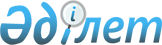 О внесении изменений в приказ Министра по инвестициям и развитию Республики Казахстан от 31 марта 2015 года № 387 "Об утверждении Правил формирования Государственного энергетического реестра"Приказ Министра по инвестициям и развитию Республики Казахстан от 30 ноября 2015 года № 1131. Зарегистрирован в Министерстве юстиции Республики Казахстан 26 декабря 2015 года № 12546

      В соответствии с подпунктом 1 статьи 43-1 Закона Республики Казахстан от 24 марта 1998 года «О нормативных правовых актах» ПРИКАЗЫВАЮ:



      1. Внести в приказ Министра по инвестициям и развитию Республики Казахстан от 31 марта 2015 года «Об утверждении Правил формирования Государственного энергетического реестра» (зарегистрированный в Реестре государственной регистрации нормативных правовых актов Республики Казахстан за № 11728, опубликованный в Информационно-правовой системе «Әділет» от 5 августа 2015 года) следующие изменения:



      заголовок изложить в следующей редакции:

      «Об утверждении Правил формирования и ведения Государственного энергетического реестра»;



      пункт 1 изложить в следующей редакции:

      «1. Утвердить прилагаемые Правила формирования и ведения Государственного энергетического реестра.»;



      Правила формирования Государственного энергетического реестра, утвержденные указанным приказом, изложить в новой редакции согласно приложению к настоящему приказу.



      2. Комитету индустриального развития и промышленной безопасности Министерства по инвестициям и развитию Республики Казахстан (Ержанов А.К.) обеспечить:

      1) государственную регистрацию настоящего приказа в Министерстве юстиции Республики Казахстан;

      2) в течение десяти календарных дней после государственной регистрации настоящего приказа в Министерстве юстиции Республики Казахстан направление его копии в печатном и электронном виде на официальное опубликование в периодических печатных изданиях и информационно-правовой системе «Әділет», а также в Республиканский центр правовой информации для внесения в эталонный контрольный банк нормативных правовых актов Республики Казахстан;

      3) размещение настоящего приказа на интернет-ресурсе Министерства по инвестициям и развитию Республики Казахстан и на интранет-портале государственных органов;

      4) в течение десяти рабочих дней после государственной регистрации настоящего приказа в Министерстве юстиции Республики Казахстан представление в Юридический департамент Министерства по инвестициям и развитию Республики Казахстан сведений об исполнении мероприятий, предусмотренных подпунктами 1), 2) и 3) пункта 2 настоящего приказа.



      3. Контроль за исполнением настоящего приказа возложить на курирующего вице-министра по инвестициям и развитию Республики Казахстан.



      4. Настоящий приказ вводится в действие по истечении десяти календарных дней после дня его первого официального опубликования.      Министр

      по инвестициям и развитию

      Республики Казахстан                       А. Исекешев      «СОГЛАСОВАН»

      Министр национальной экономики

      Республики Казахстан

      ________________ Е. Досаев

      8 декабря 2015 года

Приложение         

к приказу Министра     

по инвестициям и развитию 

Республики Казахстан    

от 30 ноября 2015 года № 1131Утверждены         

приказом Министра     

по инвестициям и развитию 

Республики Казахстан    

от 31 марта 2015 года № 387 

Правила

формирования и ведения Государственного энергетического реестра 

1. Общие положения

      1. Настоящие Правила формирования и ведения Государственного энергетического реестра (далее - Правила) разработаны в соответствии с подпунктом 4) статьи 5 Закона Республики Казахстан от 13 января 2012 года «Об энергосбережении и повышении энергоэффективности» (далее – Закон) и определяют порядок формирования и ведения Государственного энергетического реестра.



      2. В Правилах используются следующие основные понятия:

      1) свидетельство об аккредитации – официальный документ, выдаваемый уполномоченным органом в области энергосбережения и повышения энергоэффективности, удостоверяющий правомочие юридических лиц проводить энергоаудит или переподготовку и (или) повышение квалификации кадров, осуществляющих деятельность в области энергосбережения и повышения энергоэффективности;

      2) первичные энергоресурсы – энергоресурсы, которые требуют лишь добычи или улавливания с учетом или без учета их отделения от сопутствующей породы, очистки или сортировки, прежде чем энергия, содержащаяся в этих источниках, может быть преобразована;

      3) вторичные энергоресурсы – энергоресурсы, которые являются результатом преобразования первичных энергоресурсов;

      4) ведение Государственного энергетического реестра – совокупность всех действий и процедур, соблюдаемых Национальным институтом развития в области энергосбережения и повышения энергоэффективности в процессе его деятельности, необходимых для формирования Государственного энергетического реестра;

      5) формирование Государственного энергетического реестра – подготовка материалов для свода информации о субъектах Государственного энергетического реестра на основании данных, представленных субъектами Государственного энергетического реестра, проведенных анализов, заключений и отчетов Национального института развития в области энергосбережения и повышения энергоэффективности;

      6) Государственный энергетический реестр (далее - ГЭР) - систематизированный свод информации о субъектах Государственного энергетического реестра;

      7) субъекты Государственного энергетического реестра (далее субъекты ГЭР) - индивидуальные предприниматели и юридические лица, потребляющие энергетические ресурсы в объеме, эквивалентном тысяче пятистам и более тонн условного топлива в год, а также государственные учреждения, субъекты квазигосударственного сектора и естественных монополий, потребляющие энергетические ресурсы в объеме, эквивалентном ста и более тонн условного топлива в год;

      8) годовое потребление энергетических ресурсов субъекта ГЭР – это общее расходование субъектом ГЭР первичных и вторичных энергоресурсов в технологических и энергетических целях в течение календарного года, включая все сопутствующие технически неизбежные потери, в том числе возникающие из-за особенностей применяемых технологий и оборудования, а также потери, возникающие при оказании услуг транспортировки энергетических ресурсов, за исключением вторичных энергоресурсов, произведенных субъектом Государственного энергетического реестра и переданных другим юридическим и физическим лицам;

      9) энергетический аудит (энергоаудит) - сбор, обработка и анализ данных об использовании энергетических ресурсов в целях оценки возможности и потенциала энергосбережения и подготовки заключения;

      10) уполномоченный орган в области энергосбережения и повышения энергоэффективности (далее - уполномоченный орган) - центральный исполнительный орган, осуществляющий руководство в области энергосбережения и повышения энергоэффективности;

      11) энергоаудиторская организация – юридическое лицо, имеющее свидетельство об аккредитации на право проведения энергоаудита;

      12) энергосервисная компания – юридическое лицо, выполняющее за счет собственных и (или) привлеченных средств в рамках энергосервисного договора работы (услуги) в области энергосбережения и повышения энергоэффективности, в том числе с привлечением подрядных организаций. 

2. Порядок формирования и ведения Государственного

энергетического реестра

      3. Для формирования ГЭР местные исполнительные органы областей, города республиканского значения и столицы ежегодно в срок до пятого ноября направляют Национальному институту развития в области энергосбережения и повышения энергоэффективности информацию о субъектах ГЭР.



      4. Национальный институт развития в области энергосбережения и повышения энергоэффективности:

      1) на основании информации, представленной местными исполнительными органами областей, города республиканского значения и столицы, формирует перечень субъектов ГЭР (далее - Перечень);

      2) направляет субъектам ГЭР уведомление о включении в Перечень в течение пятнадцати рабочих дней со дня включения;

      3) вносит изменения и дополнения в Перечень в течение пяти рабочих дней со дня принятия такого решения.

      Перечень субъектов ГЭР размещается на интернет-ресурсе Национального института развития в области энергосбережения и повышения энергоэффективности.



      5. Субъекты ГЭР ежегодно в срок до первого апреля представляют Национальному институту развития в области энергосбережения и повышения энергоэффективности следующую информацию за отчетный период:

      1) наименование, адрес и основные виды деятельности субъектов ГЭР по форме 1, согласно приложению 1 к настоящим Правилам;

      2) объемы добычи, производства, потребления, передачи и потерь энергетических ресурсов и воды в натуральном и денежном выражении за один календарный год по форме 2, согласно приложению 1 к настоящим Правилам;

      3) план мероприятий по энергосбережению и повышению энергоэффективности, разрабатываемый субъектом ГЭР по итогам энергоаудита в соответствии с приказом Министра по инвестициям и развитию Республики Казахстан от 31 марта 2015 года № 391 «Об утверждении требований к форме и содержанию плана мероприятий по энергосбережению и повышению энергоэффективности, разрабатываемого субъектом Государственного энергетического реестра по итогам энергоаудита» (зарегистрированный в Реестре государственной регистрации нормативных правовых актов Республики Казахстан за № 10958), а также дополнения и (или) изменения, вносимые в данный план мероприятий по энергосбережению и повышению энергоэффективности;

      4) результаты исполнения плана мероприятий по энергосбережению и повышению энергоэффективности, разрабатываемого субъектом ГЭР по итогам энергоаудита, за отчетный период по форме 3, согласно приложению 1 к настоящим Правилам;

      5) фактические энергопотребление на единицу продукции и (или) расход энергетических ресурсов на отопление на единицу площади зданий, строений, сооружений по форме 4, согласно приложению 1 к настоящим Правилам;

      6) копию заключения по энергоаудиту;

      7) информацию об оснащенности приборами учета энергетических ресурсов по форме 5, согласно приложению 1 к настоящим Правилам.



      6. Государственные учреждения представляют информацию Национальному институту развития в области энергосбережения и повышения энергоэффективности согласно подпунктам 1), 2), 5) и 7) пункта 5 настоящих Правил.



      7. Информация, указанная в подпунктах 3), 4) и 6) пункта 5 настоящих Правил, представляется Субъектами ГЭР по итогам энергоаудита, проведенного в соответствии с приказом Министра по инвестициям и развитию Республики Казахстан от 31 марта 2015 года № 400 «Об утверждении Правил проведения энергоаудита» (зарегистрированный в Реестре государственной регистрации нормативных правовых актов за № 11729).



      8. Информация, указанная в пунктах 5 и 6 настоящих Правил, представляется на государственном или русском языках на бумажном и электронном носителях (PDF и Excel).



      9. Национальный институт развития в области энергосбережения и повышения энергоэффективности в срок до тридцатого мая проверяет полноту информации, представленной субъектами ГЭР.



      10. В случае выявления неполноты представленной информации, Национальный институт развития в области энергосбережения и повышения энергоэффективности в сроки, установленные пунктом 9 настоящих Правил, запрашивает у субъекта ГЭР и юридических лиц, имеющих свидетельство об аккредитации по форме, утвержденной приказом Заместителя Премьер-Министра Республики Казахстан - Министра индустрии и новых технологий Республики Казахстан от 3 октября 2012 года № 354 «Об утверждении формы свидетельства об аккредитации в области энергосбережения и повышения энергоэффективности», а также энергосервисных компаний недостающую информацию.

      Недостающая информация направляется субъектом ГЭР в течение пяти рабочих дней с момента получения запроса от Национального института развития в области энергосбережения и повышения энергоэффективности.



      11. Национальный институт развития в области энергосбережения и повышения энергоэффективности ежегодно в срок до пятнадцатого июня передает в уполномоченный орган информацию о субъектах ГЭР, уклоняющихся от представления и представляющих недостоверную информацию.



      12. Национальный институт развития в области энергосбережения и повышения энергоэффективности ежегодно в срок до первого октября, на основании информации, представленной субъектами ГЭР проводит оценку и анализ эффективности мероприятий по энергосбережению и повышению энергоэффективности, осуществляемых субъектами ГЭР и представляет информацию о проведенной работе уполномоченному органу.



      13. По итогам деятельности Национальный институт развития в области энергосбережения и повышения энергоэффективности ежегодно в срок до десятого декабря представляет в уполномоченный орган свод информации, который содержит:

      1) оценку и анализ эффективности мероприятий по энергосбережению и повышению энергоэффективности, осуществляемых субъектами ГЭР;

      2) анализ потребления энергетических ресурсов субъектов ГЭР;

      3) сравнительный с предыдущим годом анализ потребления энергетических ресурсов субъектов ГЭР.

      При расчетах годового потребления энергетических ресурсов субъекта ГЭР Национальный институт развития в области энергосбережения и повышения энергоэффективности использует коэффициенты перевода энергетических ресурсов в условное топливо согласно приложению 2 к настоящим Правилам;

      4) аналитическое исследование по энергоемкости внутреннего валового продукта и эффективности использования энергетических ресурсов в Республике Казахстан;

      5) анализ по удельным расходам и нормативам энергопотребления субъектов ГЭР.



      14. Национальный институт развития в области энергосбережения и повышения энергоэффективности ежегодно в срок до двадцатого декабря публикует на своем интернет – ресурсе итоги своей деятельности за текущий год и краткий аналитический отчет о проведенной работе в области энергосбережения и повышения энергоэффективности, который не должен содержать информацию, составляющую коммерческую тайну субъектов ГЭР.

Приложение 1              

к Правилам формирования и ведения   

Государственного энергетического реестра

Форма 1      

Информация о наименовании, адресе и основных видах деятельности

      субъектов Государственного энергетического реестра

* Примечание:

1) В случае, если субъект ГЭР осуществляет несколько видов

деятельности, указать все виды деятельности;

2) Виды деятельности организации указывать в соответствии с общим

классификатором видов экономической деятельности.М.П.

Форма 2      

      Информация об объемах добычи, производства, потребления,

     передаче и потерях энергетических ресурсов в натуральном и

            денежном выражении за _____ календарный годНаименование субъекта ГЭР (полностью):ВСЕ ЯЧЕЙКИ ФОРМЫ ОБЯЗАТЕЛЬНЫ К ЗАПОЛНЕНИЮ, ЗА ИСКЛЮЧЕНИЕМ ВЫДЕЛЕННЫХ

ЯЧЕЕК

* Примечание:

1) в столбцах «5» и «6» не указывается та часть (доля)

энергоресурсов, которая поступает в качества сырья для переработки на

нефте-, газо- и углеперерабатывающие заводы и т.д.;

2) в случае, если субъект ГЭР оказывает другим юридическим лицам

услуги по транспортировке энергоресурсов, то в столбце «5б», также

указываются все потери энергоресурсов, возникающие при оказании этих

услуг по транспортировке (значения столбца «5б» являются составной

частью значений столбца «5а»);

3) в столбце «7» указывается только та электро- и теплоэнергия,

которая была произведена самим юридическим лицом (электроэнергия,

выработанная на ГЭС, здесь не указывается);

4) в столбце «9», в случае использования нескольких видов одного

энергоресурса, также указать количество.ГЭС** - в случае, если в составе субъекта ГЭР имеется ГЭС, в данной

ячейке указывается электроэнергия, затраченная на собственные нужды

ГЭС.М.П.

      Информация о потреблении и потерях воды в натуральном

         и денежном выражении за _____ календарный год*Наименование субъекта ГЭР (полностью):ВСЕ ЯЧЕЙКИ ФОРМЫ ОБЯЗАТЕЛЬНЫ К ЗАПОЛНЕНИЮ

* Примечание:

1) В случае отсутствия приборов учета воды в соответствующей графе

прописать «учет не ведется»;

2) В столбце «4» указывается потребленный объем воды в натуральном

выражении и его эквивалент в денежном выражении;

3) В столбец «5» заполняется только компаниями, осуществляющими

транспортировку воды.М.П.

Форма 3

      Информация о результатах исполнения плана мероприятий по

            энергосбережению и повышению энергоэффективности,

       разрабатываемого субъектом ГЭР по итогам энергоаудита,

                        за _____ календарный годНаименование субъекта ГЭР (полностью):

* Примечание:

1) Придерживаться названий и единиц измерения энергетических ресурсов

из Формы 2;

2) Не заполняется в случае отсутствия заключения проведенного

энергоаудита;

3) К форме прикладывается копии заключения энергоаудита, плана

мероприятий, разработанного по итогам энергоаудита, а также

сертификат соответствия международному стандарту ISO 50001.

При необходимости добавить строки.М.П.

Форма 4

Информация о фактическом энергопотреблении на единицу продукции

и (или) расход энергетических ресурсов на отопление на единицу

площади зданий, строений, сооружений на _____ календарный годНаименование субъекта ГЭР полностью):* заполняется с учетом специфики каждого предприятия и отраслиМ.П.

Форма 5

      Информация об оснащенности приборами учета энергетических

                              ресурсовНаименование субъекта ГЭР (полностью):М.П.

Приложение 2              

к Правилам формирования и ведения   

Государственного энергетического реестра

      Коэффициенты перевода энергетических ресурсов в условное

                             топливо
					© 2012. РГП на ПХВ «Институт законодательства и правовой информации Республики Казахстан» Министерства юстиции Республики Казахстан
				№Полное наименование субъекта ГЭРЮридический адрес субъекта ГЭРФИО первого руководителя субъекта ГЭР (полностью)Должность первого руководителя субъекта ГЭРУчреждение квазигосударственного сектора (Да/Нет)Основные виды деятельности субъекта ГЭР*12345671Полностью ФИО, должность, контакты и подпись ответственного лица:Полностью ФИО, подпись руководителя организации:№Наименования энергоресурсовЕдиница измеренияОбъем добытых/произведенных ТЭРПотребление энергоресурсов, полученные НЕ из собственных источников*в том числе:Потребление энергоресурсов, полученных из собственных источников*Энергоресурсы, переданные (реализованные) другим юридическим и физическим лицам*Расходы на приобретение энергоресурсов (сумма столбцов 5а+6), тенге (с учетом НДС)Примечание№Наименования энергоресурсовЕдиница измеренияОбъем добытых/произведенных ТЭРПотребление энергоресурсов, полученные НЕ из собственных источников*потери при транспортировке ТЭР*Потребление энергоресурсов, полученных из собственных источников*Энергоресурсы, переданные (реализованные) другим юридическим и физическим лицам*Расходы на приобретение энергоресурсов (сумма столбцов 5а+6), тенге (с учетом НДС)Примечание12345а5б67891ЭлектроэнергиякВт*чГЭС**2ТеплоэнергияГкал3Древесинатонна4Бензин моторныйлитрУказать марку5Керосинлитр6Дизельное топливо (Газойли)литрУказать марку7Мазут топочный тонна8Топливо печное бытовое тонна9Газ природный м3Указать месторождение10Уголь каменный тоннаУказать месторождение11Газ сжиженный (пропан и бутан) тонна12Брикеты, шарики из угля каменного тонна13Лигнит (уголь бурый) тоннаУказать месторождение14Нефть сырая тонна15Конденсат газовый тонна16Топливо реактивное типа бензина литр17Газ нефтяной попутный м318Кокс и полукокс из угля тонна19Опилки и отходы древесные тонна20Бензин авиационный литр21Газы очищенные, включая этилен, пропилен, бутилен, бутадиен и газы нефтяные прочие тонна22Газ отбензиненный м323Кокс нефтяной и сланцевый тонна24Битумы нефтяной и сланцевый тонна25Газ доменный м326Газ коксовый м327Газ, полученный перегонкой на нефтеперерабатывающих заводах м328АнтрациттоннаИтого:0Полностью ФИО, должность, контакты и подпись ответственного лица:Полностью ФИО, подпись руководителя организации:№Вид энергоресурсаЕдиница измеренияПотребление воды*Потери воды при транспортировке*123451Вода холоднаям31Вода холоднаятенге (с учетом НДС)2Вода горячаям32Вода горячаятенге (с учетом НДС)3Вода техническаям33Вода техническаятенге (с учетом НДС)Полностью ФИО, должность, контакты и подпись ответственного лица:Полностью ФИО, подпись руководителя организации:      Поставить крестик: ХПоставить крестик: Х- энергоаудит проводился - форма заполняется дальше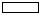 - система энергоменеджмента внедрена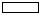 - энергоаудит не проводился - таблица не заполняется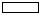 - система энергоменеджмента не внедрена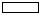 № п/пНаименование мероприятияСрок реализации (месяц, год)Фактические инвестиции за отчетный период (с учетом НДС), тенгеФактический эффект экономии от реализации мероприятий за отчетный период*Фактический эффект экономии от реализации мероприятий за отчетный период*Фактический эффект экономии от реализации мероприятий за отчетный период*№ п/пНаименование мероприятияСрок реализации (месяц, год)Фактические инвестиции за отчетный период (с учетом НДС), тенгеназвание энергетического ресурсав натуральном выражениив денежном выражении (с учетом НДС),

тенге12345671234567891011121314151617181920Полностью ФИО, должность, контакты и подпись ответственного лица:Полностью ФИО, подпись руководителя организации:№ п/пНаименование показателя энергоэффективности (пример: удельный расход электроэнергии на производство алюминия; удельное теплопотребление на кв.м и др.)Регламентированные нормативные показатели на единицу продукции*Единица измерения используемых коэффициентов энергоэффективности организации (кВт*ч/т., Гкал/м2 

г у.т./кВт*ч., кг у.т./Гкал и др.)Формула расчета показателя энергоэффективности*Значение показателя энергоэффективности1234561потребление ТЭР на производство теплакг у.т./Гкал2потребление ТЭР на производство электроэнергииг у.т./кВт*ч3удельное теплопотреблениеГкал/м24расход электроэнергии на производство продукциикВт*ч/т5расход энергетических ресурсов на отопление и т.д.т.у.т./м267891011121314151617181920Полностью ФИО, должность, контакты и подпись ответственного лица:Полностью ФИО, подпись руководителя организации:№ п/пУчитываемый энергоресурс (электричество, газ, тепло и др.)Количество приборов, шт.Общий % оснащенности приборами учета12341234567891011121314151617181920Полностью ФИО, должность, контакты и подпись ответственного лица:Полностью ФИО, подпись руководителя организации:Наименование энергоресурсаЕдиница измеренияКоэффициент перевода в тонны условного топлива Уголь каменныйтонна0,626Брикеты, шарики из угля каменноготонна0,8Лигнит (уголь бурый)тонна0,408Нефть сыраятонна1,43Конденсат газовыйтонна1,43Газ природныйм30,00117Газ нефтяной попутныйм30,00115Кокс и полукокс из углятонна0,990Опилки и отходы древесныетонна0,361Бензин авиационныйлитр0,001093Бензин моторныйлитр0,001103Топливо реактивное типа бензиналитр0,001131Керосинлитр0,00119Дизельное топливо (Газойли)литр0,001261Мазут топочныйтонна1,379Топливо печное бытовоетонна1,413Газ сжиженный (пропан и бутан)тонна1,570Газы очищенные, включая этилен, пропилен, бутилен, бутадиен и газы нефтяные прочиетонна1,570Газ отбензиненныйм30,00157Кокс нефтяной и сланцевыйтонна1,080Битумы нефтяной и сланцевыйтонна0,544Газ доменныйм30,00014Газ коксовыйм30,00057Газ, полученный перегонкой на нефтеперерабатывающих заводахм30,00117ЭлектроэнергиякВт*ч0,000123ТеплоэнергияГкал0,143Антрациттонна0,9348